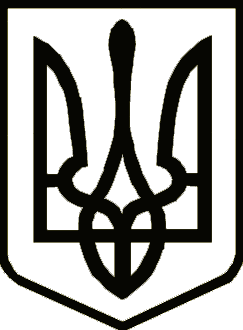 НОСІВСЬКА МІСЬКА РАДАВІДДІЛ ОСВІТИ, СІМ’Ї, МОЛОДІ ТА СПОРТУНАКазПро участь в обласній виставці-конкурсі дитячої та юнацької творчості  «Зоряні шляхи Чернігівщини»Відповідно до Положення про обласну виставку-конкурс дитячої та юнацької творчості «Зоряні шляхи Чернігівщини», затвердженого наказом Управління освіти і науки Чернігівської обласної державної адміністрації від 30 жовтня 2019 року № 324, зареєстрованого в Головному територіальному управлінні  юстиції у Чернігівській області від 26 листопада 2019 року №151/1411 (далі-Положення), наказів начальника Управління освіти і науки Чернігівської обласної державної адміністрації від 20 вересня 2019 року №283 «Про внесення змін до наказу Управління освіти і науки Чернігівської облдержадміністрації від 29 вересня 2015 року №280», від 14 грудня 2021року № 360 «Про проведення обласної виставки-конкурсу дитячої та юнацької творчості «Зоряні шляхи Чернігівщини»», Плану роботи Чернігівського обласного центру науково-технічної творчості учнівської молоді, з метою реалізації Концепції національно-патріотичного виховання у березні-квітні 2022 року буде проведена обласна виставка-конкурс дитячої та юнацької творчості «Зоряні шляхи Чернігівщини».З метою підготовки та участі в конкурсі н а к а з у ю:1. Директору Центру дитячої та юнацької творчості (С.Трейтяк):1.1. Організувати підготовку до участі в обласній виставці-конкурсі дитячої та юнацької творчості «Зоряні шляхи Чернігівщини» відповідно до Положення про проведення виставки (додається).1.2. Забезпечити подання заявок на участь у конкурсі на електронну адресу Чернігівського обласного центру науково-технічної творчості учнівської молоді cntt_cn@ukr.net до 18 лютого 2022 року.1.3. Подати експонати на виставку за адресою: м. Чернігів, вул. Гонча, 33, Чернігівський обласний центр науково-технічної творчості учнівської молоді до 05 березня 2022року.2. Відповідальність за виконання наказу покласти на директора ЦДЮТ С.Трейтяк.	3. Контроль за виконанням наказу покласти на головного спеціаліста відділу О. Гузь.Начальник 				                                              Наталія ТОНКОНОГПОЛОЖЕННЯпро проведення обласної виставки-конкурсу дитячої та юнацької творчості «Зоряні шляхи Чернігівщини» І. Загальні положення1.1. Виставка-конкурс дитячої та юнацької творчості «Зоряні шляхи Чернігівщини» (далі – Виставка-конкурс) проводиться щороку з нагоди відзначення Всесвітнього дня авіації і космонавтики з метою розвитку творчих здібностей у дітей і підлітків, зацікавленості у дослідженнях космосу, підвищення рівня знань та обміну інформацією в області технічної творчості та ракетно-космічного моделювання, реалізації Концепції національно-патріотичного виховання.1.2. Завданнями Конкурсу є:пропаганда і популяризація ракето-космічного моделювання, збільшення мережі гуртків спортивно-технічного напрямку; підтримка та розвиток науково-технічної творчості серед учнівської молоді, організація змістовного дозвілля;популяризація досягнень  українських підкорювачів космосу,  науки, техніки та новітніх технологій щодо вивчення й освоєння космосу;активізація всіх форм позакласної та  позашкільної  роботи  з учнями; виявлення та підтримка обдарованих і талановитих вихованців, учнів і слухачів, які зацікавлені у дослідженнях космосу і відтворють своє уявлення про нього засобами  мистецтва та іншими видами творчої діяльності.	1.3. Організаторами Конкурсу є:	Управління освіти і науки Чернігівської обласної державної адміністрації;	Чернігівський обласний центр науково-технічної творчості учнівської молоді.1.4. Строки проведення Виставки-конкурсу щороку визначаються Управлінням освіти і науки Чернігівської обласної державної адміністрації.ІІ. Учасники Виставки-конкурсу2.1. Учасниками Конкурсу є вихованці, слухачі закладів позашкільної освіти трьох вікових категорій:молодша – 7 - 10 років;середня – 11 - 14 років; старша – 15 - 18 років включно. 2.2. Участь у Виставці-конкурсі здійснюється на добровільних засадах.2.3. Під час проведення Виставки-конкурсу обробка персональних даних Учасників здійснюється з урахуванням вимог Закону України «Про захист персональних даних».ІІІ. Умови проведення конкурсу3.1. До участі у Конкурсі подаються роботи на космічну тематику, які є самостійним творчим доробком або результатом досліджень, спостережень і міркувань авторів у обраних ними напрямках.3.2. Конкурс проводиться за наступними напрямками: 	образотворче мистецтво – живопис (малюнок), графіка. Розглядаються роботи, виконані у будь-якому стилі (техніці), що відображають як реальний вигляд космічного простору, авіаційної і ракетної техніки, так і уявлення дітей про них або інопланетні системи, позаземні цивілізації;технічний дизайн – макетування (авторська оригінальна розробка зовнішньої форми літальних повітряних і космічних апаратів (у т.ч. супутників)): космічних кораблів, ракетоносіїв, систем спостереження, стартових установок, космодромів, зразки військової ракетної техніки, планерів, дельтапланів, повітряних куль, вертольотів, безпілотників, літаків та інших повітряних засобів з елементами ландшафту або без них. 3.2.1. У 2022 році для напрямку «Образотворче мистецтво» роботи виконуються за темою «Космічні фантазії. Планета фантастичних квітів».IV. Вимоги до творчих робіт4.1. Образотворче мистецтво повинно відповідати таким вимогам:на Виставку-конкурс подаються малюнки у довільній графічній, живописній формах, виконані олівцями, олійними, акварельними фарбами чи гуашшю;роботи виконуються на ватманському папері або полотні визначеного формату – від А-3 до А-0; роботи не оформлюються рамкою, паспарту, наклейками тощо. Згортання та згинання робіт не допускається.4.2. Вимоги до макетів:основа (за необхідності) до макету не повинна мати розмір більше 1 м², вагу не більше 15 кг, має відповідати технічним, естетичним і експозиційним вимогам;габаритні розміри робіт мають бути не більше 0,7 х 0,7 х 0,7 метра;роботи повинні відповідати правилам, вимогам і нормам техніки безпеки.	4.3. До кожної конкурсної роботи (малюнки – на зворотному боці в правому нижньому куту, макети – на окремому аркуші) необхідно додати розбірливо українською мовою наступну інформацію:	назву роботи, техніка виконання;прізвище, ім’я, по батькові та дату народження автора; місце проживання (повну адресу) автора, контактний телефон, електронну адресу (за наявності);офіційну (відповідно статуту) назву закладу позашкільної освіти із зазначенням гуртка, секції, об’єднання тощо;прізвище, ім’я, по батькові керівника гуртка, контактний телефон.V. Критерії оцінювання творчих робіт5.1. Конкурсні роботи оцінюються за такими критеріями:5.1.1. Образотворче мистецтво:повнота розкриття теми Виставки-конкурсу та композиційна досконалість роботи (0 – 10 балів);художній рівень та багатство індивідуальних творчих прийомів
(0 – 10 балів);інноваційність і оригінальність образно-художнього мислення 
(0 – 10 балів).5.1.2. Технічний дизайн:володіння техніками обробки матеріалів, якість виготовлення виробу (0 – 10 балів);відповідність оригіналу (0 – 10 балів);функціональність виробу, складність конструкції (0 – 10 балів).Максимальна сума балів, яку може набрати учасник за творчу роботу – 30.5.2. Для участі в Виставці-конкурсі від кожного територіального органу має надійти не більше ніж три творчі роботи з кожного напрямку і вікової категорії та заявка на участь на електронну адресу e-mail: cntt_cn@ukr.net за формою згідно з додатком.VI. Авторські права 6.1. Усі роботи, подані на конкурс, є власністю їхніх авторів.6.2. Наданням роботи на конкурс автор підтверджує цілковиту згоду з умовами Виставки-конкурсу, а також дає свою згоду на використання будь-якої конкурсної роботи Чернігівським обласним центром науково-технічної творчості учнівської молоді для розміщення на своєму веб-сайті (електронної копії), виготовлення друкованих матеріалів і тиражування під час організації презентацій, оформлення виставок без будь-яких претензій щодо авторського права в подальшому.VII. Журі Конкурсу	7.1. Для якісного та об'єктивного оцінювання творчих робіт Учасників Виставки - конкурсу створюється фахове журі Виставки-конкурсу, склад якого визначається та затверджується Чернігівським обласним центром науково-технічної творчості учнівської молоді.7.2. До складу журі можуть входити представники Управління освіти і науки Чернігівської обласної державної адміністрації, громадської організації «Союз ветеранів Чернігівського вищого військового авіаційного училища льотчиків», музею авіації та космонавтики Чернігівщини, кваліфікованих працівників закладів культурно-мистецької сфери та закладів позашкільної освіти області, дитячих і молодіжних громадських організацій, засобів масової інформації тощо.7.3. Кількість членів журі не може бути меншою ніж 3 особи.7.4. Конкурсне журі визначає переможців і призерів, які посіли призові місця (І, ІІ, ІІІ місця) за розділами експозицій.7.5. Результатом роботи журі є оформлення підсумкового протоколу.VІІI. Визначення, нагородження переможців та фінансування Конкурсу8.1. Переможцями Виставки-конкурсу вважаються учасники, нагороджені дипломами I, II та III ступенів окремо за напрямком та віковою категорією у кількості, яка не перевищує 50% числа учасників з орієнтовним розподілом кількості дипломів у співвідношенні 1:2:3.8.2. Переможців нагороджують дипломами Чернігівського обласного центру науково-технічної творчості учнівської молоді, їх список оприлюднюють на офіційному сайті Чернігівського обласного центру науково-технічної творчості учнівської молоді. 8.3. Керівники гуртків, які підготували переможців Виставки-конкурсу, нагороджуються грамотами Чернігівського обласного центру науково-технічної творчості учнівської молоді.8.4. Конкурсне журі може відзначити учасників додатковими нагородами (пам'ятними подарунками, грамотами, дипломами тощо). 8.5. Першість серед районів, міст, визначається за максимальною сумою балів, одержаних за роботи з усіх напрямків у трьох вікових категоріях.8.6. У приміщенні Чернігівського обласного центру науково-технічної творчості учнівської молоді оформлюється короткочасна (до двох тижнів) експозиція творчих робіт учасників. На сайті закладу освіти презентується віртуальна виставка.8.7. Організація та проведення Конкурсу здійснюється відповідно до кошторису Чернігівського обласного центру науково-технічної творчості учнівської молоді та (або) інших джерел фінансування, не заборонених чинним законодавством.Додатокдо Положення про обласну виставку-конкурс дитячої та юнацької творчості«Зоряні шляхи Чернігівщини»Заявкана участь у обласній виставці-конкурсі дитячої та юнацької  творчості«Зоряні шляхи Чернігівщини» від_____________________________________________________________________________________________________________________________(назва закладів позашкільної освіти, структурних підрозділів з питань освіти, органів виконавчої влади та місцевого самоврядування - організаторів І етапу Конкурсу)М.П.Директор                                       підпис        				        П.І.Б.Примітка : Заявку оформляти без скорочень та абревіатур.19 січня2022 року   Носівка			                 №13№п/пНазва творчої роботиНапрямокПрізвище, ім’я, по батькові учасникаДатанарод-женняОфіційна назва закладу освіти, назва гурткаПрізвище, ім’я, по батьковікер.гуртка,контактний телефон 